Numéro Indice I 67C			RETOUR PRODUIT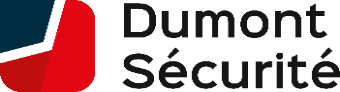 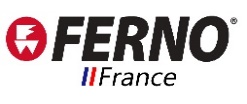    Demande d’intervention SAVDate application 11/12/2019Merci de joindre ce document à votre envoi lors du retour du produitCode Client : 							Date : Raison Sociale : Nom :								Prénom : Tél : Email : Adresse pour retour du produit : Code postal :							Ville : 1. Matériel retourné – Une fiche par produit2. Motif du retour3. CommentairesDUMONT SECURITE 			9 nue Lucien Rosengart - 01500 AMBERIEU EN BUGEY FERNO France					Tél. 04 74 46 13 00 - Fax 04 74 38 35 22							info@dumont-securite.frRéf. articleQuantité                       LibelléNuméro de sérieSous garantie joindre la factureHors garantie          Sous contrat de maintenance